Student in Tourisme in Lasalle College. 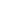 

2016-2019: Étude en Anglais, et Tourisme en Janvier – Montréal, Canada2014 - 2016 : Licence en psychologie (première année)- Nantes, France 
2013-2014 : Obtention du diplôme du Baccalauréat de Sciences et Technologies du Management et de la Gestion (STMG). Mention AB. 
2010-2011 : obtention du Brevet des collèges – Casablanca, Maroc
2009-2010 : obtention du diplôme d'option découverte professionnel – Casablanca, Maroc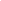 Mars 2009-Avril 2010 : stage d’observation à Alizé Travel (agence de voyage) – Casablanca, Maroc
Juillet – Août 2014 : employée polyvalente au Venezia Ice (café, salon de thé) – Casablanca, Maroc
Juin – Juillet 2013 : caissière et serveuse au Frisco (restauration rapide) – Nouakchott, MauritanieAoût 2017:  Bénévolat tournoi de golf Tourisme Montréal 07 Novembre 2017: Travail à la journée porte ouverte College Lasalle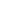 Anglais : très bon niveau 			Arabe : Bon niveau
Espagnol : très bon niveau (niveau A2)	Français : Très bon niveau
Allemand : niveau débutant		Pulaar et Wolof : Langues maternelle 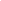 Certificat C2i
Logiciels : Traitement de texte, X-Mind, Prezi, Photoshop, géogébra, Paint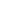 -Voyages : Gambie, Mauritanie, République Dominicaine, États-Unis (Connecticut, Boston, New York...), Haïti, France, Allemagne, Maroc, Sénégal, Canada.
-Sport : Natation, Tennis, basketball, Badminton LY Hawa2050 Boulevard de Maisonneuve Ouest H3H1K7, Montréal438-886-4503hawa-mxalxh@hotmail.frhawaly95x7@gmail.com